Solid Works Simulation　使用例：伸縮計で使用される真空容器の大気圧変形量の試算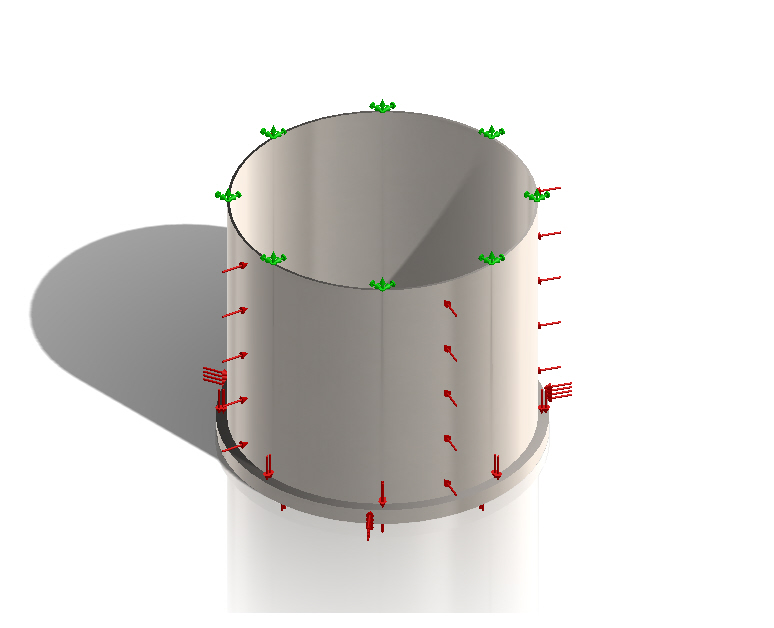 図１　真空容器（直径1.1m、高さ1.0m、ステンレス鋼）の三次元製図と境界条件の設定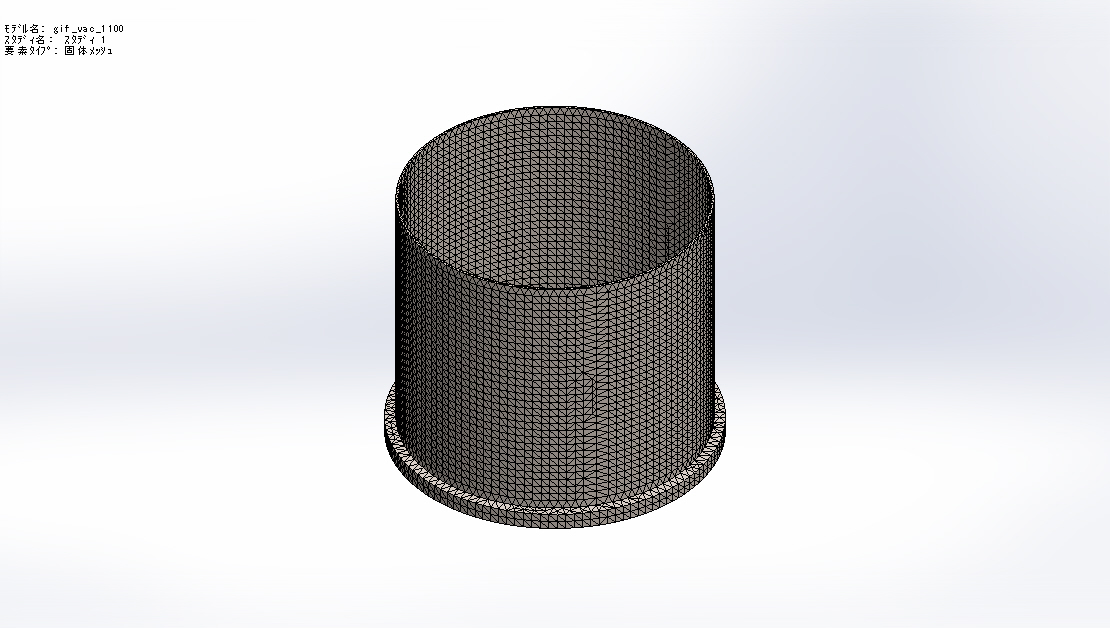 図２　解析メッシュ自動作成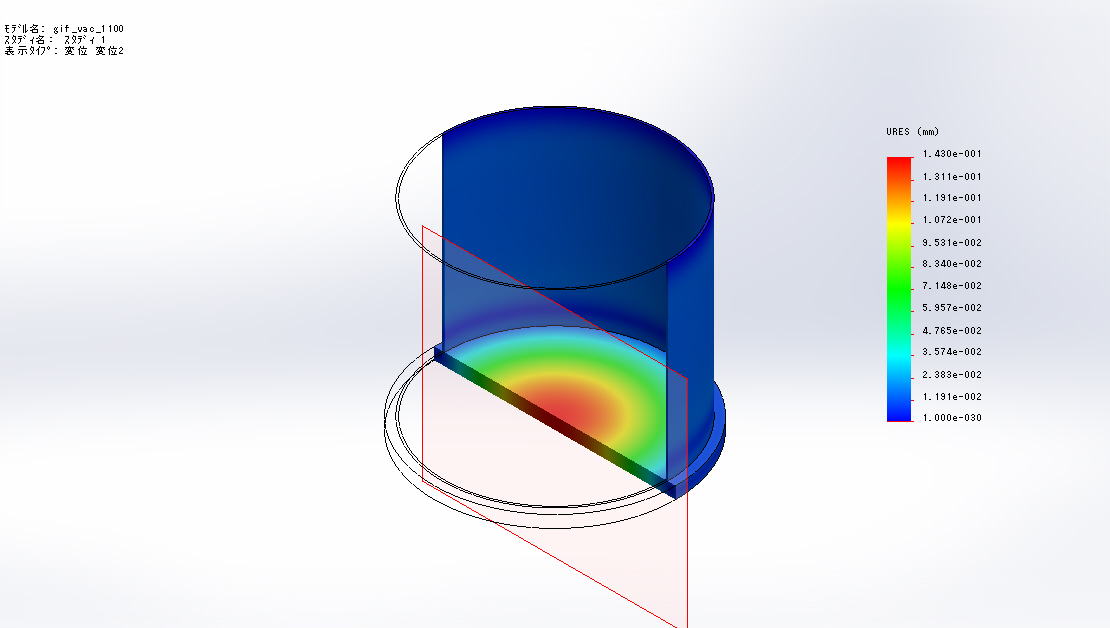 図３　大気圧による変形量の計算結果（断面）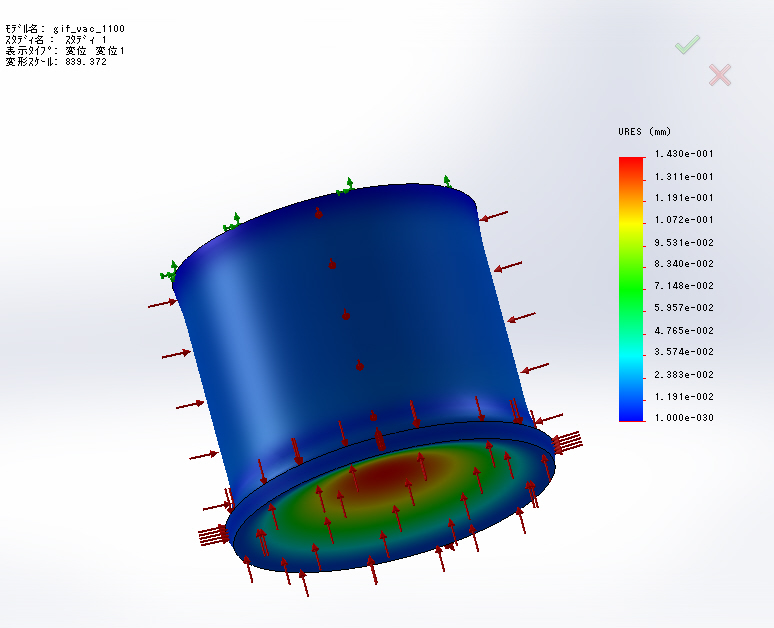 図４　大気圧による変形量の計算結果（底面）底板厚み（ｍｍ）	最大変形（ｍｍ）10			8.1520			1.7830			0.7540			0.3850			0.2260			0.1480			0.067100			0.039